		Sak 7.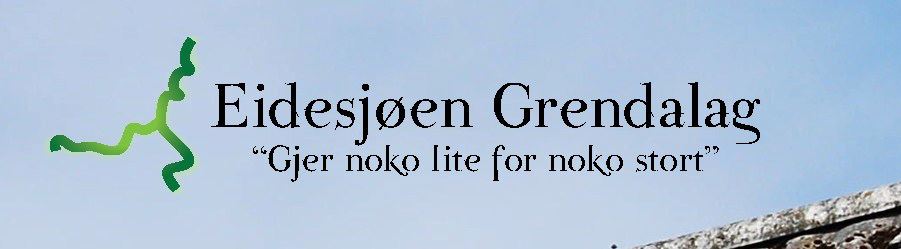 SAKER / VERKSEMDSPLAN for 2022	I prioritert rekkefølgje: 1. 	Overtakelse av ballbingen, få skjøte på eiendommen2.	Grendahuset Framheim3. 	Sosiale arrangementer (St. Hans-feiring, konsert v/lavvoen, juletrefest)4.	Videreutvikle området Lavvo, i Eidesjøen5. 	Handtering av avløp til sjø og Kørilen, måleresultat6.  	Arbeid for å få fleire medlemmer. I uprioritert rekkefølge: * Badevika i Sjåvika* Eventuelle andre saker som kjem opp